Publicado en  el 17/06/2014 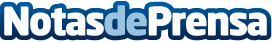 Desarticulada una organización que obtuvo beneficios millonarios vendiendo escombros a precio de cobreDatos de contacto:Nota de prensa publicada en: https://www.notasdeprensa.es/desarticulada-una-organizacion-que-obtuvo_1 Categorias: Nacional http://www.notasdeprensa.es